*P/2771553*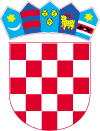 REPUBLIKA HRVATSKAMINISTARSTVO TURIZMA    Prisavlje 14, 10000 ZagrebOIB: 87892589782KLASA: 406-01/19-03/26URBROJ: 529-02-01-01/3-19-3Zagreb, 28. kolovoza 2019.Kontakt osobe:  Dražen Jović, Maja Lugarić, Dijana PrćićTelefon: 01/6169 234E-mail: nabava@mint.hrNABAVA USLUGE USPOSTAVA MREŽE DESTINACIJA UKLJUČENIH U PROCES MJERENJA I PRAĆENJA ODRŽIVOSTI TURIZMA S AKCIJSKIM PLANOMOvim putem objavljujemo Poziv na dostavu ponuda za nabavu usluge uspostave mreže destinacija uključenih u proces mjerenja i praćenja održivosti turizma s akcijskim planom, interna oznaka postupka BN-24-2019.Ponudu je potrebno dostaviti Ministarstvu turizma RH, Prisavlje 14, 10000 Zagreb (u daljnjem tekstu: Naručitelj) najkasnije do 10. rujna 2019. g. do 10:00 sati (elektronički dostavljene ponude putem e-maila na adresu: nabava@mint.hr).Ponudu je potrebno ispuniti i dostaviti sukladno predmetnom Pozivu i dokumentaciji u prilogu istog.						OVLAŠTENI  PREDSTAVNIK NARUČITELJA								Maja Lugarić, Dijana PrćićPOZIV NA DOSTAVU PONUDEZA NABAVU USLUGE MREŽE DESTINACIJA UKLJUČENIH U PROCES MJERENJA I PRAĆENJA ODRŽIVOSTI TURIZMA S AKCIJSKIM PLANOMEVIDENCIJSKI BROJ NABAVE: BN- 24-2019Zagreb, kolovoz 2019.Sukladno odredbama čl.12. Pravilnika o provedbi jednostavnih nabava u Ministarstvu turizma RH (KLASA:406-01/16-02/5, URBROJ: 529-02-16-1) od 16. siječnja 2017. godine, Ministarstvo turizma RH (u daljnjem tekstu: Naručitelj) izradilo je Poziv na dostavu ponuda sljedećeg sadržaja i upućuje ga, sukladno odredbi čl. 12 st. 4. Pravilnika objavom poziva na dostavu ponuda na internetskoj stranici Ministarstva  Opći podaci Ministarstvo turizma RH, Prisavlje 14, 10 000 Zagreb, OIB: 87892589782, telefon: +385 1 616 9111, internetska adresa: https://mint.gov.hr/, adresa elektronske pošte: nabava@mint.hrKontakt e-mail: nabava@mint.hrProcijenjena vrijednost nabave: =199.900,00 kn (bez PDV-a). Vrsta ugovora o nabavi: Ugovor o nabavi  usluge Naručitelj će s odabranim ponuditeljem sklopiti ugovor o nabavi predmetne usluge nakon ishođenja suglasnosti Ministarstva financija sukladno članku 44. stavku 2. Zakona o proračunu za preuzimanje obveza po ugovorima koji zahtijevaju plaćanje u sljedećim godinama.Podaci o predmetu nabave:Opis predmeta nabave: usluga uspostave mreže destinacija uključenih u procesu mjerenja i praćenja održivosti s akcijskim planom. Povećanje broja destinacija na lokalnoj razini uključenih u nacionalnu mrežu mjerenja održivosti , ali i dio politike održivog upravljanja turizmom na razini Republike Hrvatske, sa svrhom informiranog upravljanja i uspostave kontinuirane međusektorske suradnje na lokalnoj razini. Uz „Priručnik za mjerenje i praćenje održivosti turizma za destinacije“ koji ima svrhu olakšati proces prikupljanja podataka, mjerenja i praćenja pokazatelj, nužna je kontinuirana edukacija lokalnih koordinatora i povećanje broja jedinica samouprave formalno uključenih u proces. Nadalje nužno je i proširenje procesa s Jadranske Hrvatske na Kontinentalnu Hrvatsku. Podaci o predmetu nabave navedeni su u Prilogu 2. Poziva (Prilog 2 čini: opis predmeta nabave) Opis i oznaka grupa predmeta nabave: Predmet nabave nije podijeljen na grupe iz razloga što predmetna usluga predstavlja nerazdvojnu cjelinu.Količina predmeta nabave: Naručitelj količinu predmeta nabave određuje kao fiksnu. Ukupna plaćanja bez poreza na dodanu vrijednost na temelju sklopljenog predmetnog ugovora za predmetnu uslugu ne smiju prelaziti procijenjenu vrijednost predmetne nabave.Mjesto pružanja usluge: Republika Hrvatska Rok izvršenja usluge: Planirani  rok trajanja ugovora je do 01.04.2020. godinePonuditelj je dužan započeti s izvršavanjem predmetne usluge odmah po potpisivanju predmetnog ugovora. Projekt se odvija u 3 faze. Rokovi izvršenja pojedine faze su navedeni u Prilogu 2. Poziva. 3.	Podaci o ponudi:3.1.	Sadržaj i način izrade ponude:Ponuda je pisana izjava volje ponuditelja da pruži usluge sukladno uvjetima i zahtjevima navedenima u predmetnom Pozivu.Podnošenjem Ponude smatra se da ponuditelj pristaje na sve uvjete iz predmetnog poziva.Ponuda mora sadržavati: - Potpisani, popunjeni i ovjereni ponudbeni list (Prilog 1);- Tražene dokaze sposobnosti: Pravna i poslovna sposobnost (Izvod iz odgovarajućeg registra ili drugi odgovarajući dokaz iz točke pravne i poslovne sposobnosti ovog Poziva);Potvrda porezne uprave o stanju duga koja ne smije biti starija od 30 (trideset) dana računajući od dana početka postupka nabave;Tehnička i stručna sposobnost Ponuditelja - Potpisana i popunjena izjava o tehničkoj i stručnoj sposobnosti (Prilog 3) Izjava s podacima o imenovanom ključnom stručnjaku za destinacijski menadžment i stručne kvalifikacije Ponuditelja sukladno točki 4.3.:životopisom koji sadrži popis izrađenih studija/dokumenata/projekata iz kojih je vidljivo njegovo profesionalno iskustvo u području za koje je imenovan Ključnim stručnjakompopisom glavnih usluga za PonuditeljaPotpisani i ovjereni Prilog 2. Opis predmeta nabavePotpisani i ovjereni Prilog 3. Izjava o tehničkoj i stručnoj sposobnosti;Potpisani i ovjereni Prilog 4. Izjava o nekažnjavanju Potpisani, popunjeni i ovjereni Prilog 6. TroškovnikPonuda se isključivo dostavlja elektronskim putem – privitkom e-maila na slijedeću e-adresu Naručitelja: nabava@mint.hr3.1.1. Dostava ponuda elektroničkim načinom putem e-maila - isključivo na slijedeću adresu Naručitelja: nabava@mint.hrPonuda se izrađuje na način da čini cjelinu. Ako zbog opsega ili drugih objektivnih okolnosti ponuda ne može biti izrađena na način da čini cjelinu, dopušta se slanje ponude i dokaza sposobnosti u više PDF dokumenata, odnosno ponuda u jednom ili više e-mail-ova. Dokazi sposobnosti mogu se, po potrebi, poslati u drugom mailu.Ako je ponuda izrađena od više dijelova ponuditelj mora u sadržaju ponude navesti od koliko se dijelova ponuda sastoji.Stranice ponude se označavaju brojem na način da je vidljiv redni broj stranice i ukupan broj stranica ponude. Kada je ponuda izrađena od više dijelova, stranice se označavaju na način da svaki slijedeći dio započinje rednim brojem koji se nastavlja na redni broj stranice kojim završava prethodni dio. Ako je dio ponude izvorno numeriran (primjerice katalozi), ponuditelj ne mora taj dio ponude ponovno numerirati.3.2. Način dostave:Način dostave ponude naveden je u točki 3.1.1.  Ponuditelj može do isteka roka za dostavu ponuda dostaviti izmjenu i/ili dopunu ponude.Izmjena i/ili dopuna ponude dostavlja se na isti način kao i osnovna ponuda s obveznom naznakom putem e-maila da se radi o izmjeni i/ili dopuni ponude, odnosno „drugom“ dijelu ponude.Ponuditelj može do isteka roka za dostavu ponuda svojom izjavom (dostavljenom elektroničkim putem) odustati od svoje do tada dostavljene ponude. Pisana izjava se dostavlja na isti način kao i ponuda s obveznom naznakom (napomenom)  da se radi o odustajanju od ponude. 3.3. Navod o načinu dostave dokumenata koji su zajednički za više grupa predmeta nabave: nije primjenjivo u predmetnom postupku. Predmet nabave nije podijeljen na grupe. 3.4. Minimalni zahtjevi koje alternativne ponude moraju ispunjavati u odnosu na predmet nabave: nije primjenjivo u predmetnom postupku. Alternativne ponude nisu dopuštene.3.5.Način određivanja cijene ponude: Kriterij za odabir ponude je ekonomski najpovoljnija ponuda. Sukladno navedenom sve pristigle ponude ocijeniti će stručne osobe  Naručitelja.S obzirom da je cijena (izražena u kunama) samo jedan od kriterija ponude, ista se smatra nepromjenjivom za vrijeme trajanja predmetnog ugovora o nabavi. Ako ponuditelj nije u sustavu poreza na dodanu vrijednost ili je predmet nabave oslobođen poreza na dodanu vrijednost, u ponudbenom listu, na mjesto predviđeno za upis cijene ponude s porezom na dodanu vrijednost, upisuje se isti iznos – jedan od kriterija, kao što je upisan na mjestu predviđenom za upis cijene ponude bez poreza na dodanu vrijednost.U ponudbeni list (Prilog 1.) - upisati iznos - kriterij cijene iz Priloga 4. - isti će se uzeti u obzir prilikom izračunavanja ukupnog rangiranja svih pristiglih ponuda u ukupnom  izračunu svih kriterija.3.6. Valuta ponude: kuna (kn).3.7. Kriterij za odabir ponude: Kriterij za odabir ponude je ekonomski najpovoljnija ponuda.3.8. Jezik i pismo na kojem se izrađuje ponuda: Ponuda mora biti izrađena na hrvatskom jeziku i latiničnom pismu.Svi dokazi moraju biti na hrvatskom jeziku ili prevedeni na hrvatski jezik od strane ovlaštenog prevoditelja (sudskog tumača).Dokazi se mogu dostaviti i u neovjerenim preslikama, osim ako nije drugačije navedeno. Neovjerenom preslikom smatra se i neovjereni ispis elektroničke isprave.Nakon rangiranja ponuda sukladno kriteriju za odabir ponude, a prije donošenja obavijesti  o odabiru, Naručitelj može od Ponuditelja s kojim namjerava sklopiti ugovor o nabavi zatražiti da u roku koji odredi Naručitelj dostavi izvornike ili ovjerene preslike svih onih dokumenata koji su traženi ovom točkom dokumentacije, a koje izdaju nadležna tijela.Ako je gospodarski subjekt već u ponudi dostavio određene dokumente u izvorniku ili ovjerenoj preslici, nije ih dužan naknadno dostavljati.U slučaju postojanja sumnje u istinitost podataka u priloženim dokumentima ili izjavama Ponuditelja iz ove točke, Naručitelj se može obratiti nadležnim tijelima ili izdavateljima/potpisnicima dokumenata/izjava radi dobivanja informacija o situaciji tih Ponuditelja.3.9. Rok valjanosti ponude: Rok valjanosti ponude ne može biti kraći od 90 (devedeset) dana od dana isteka roka za dostavu ponuda.4. Odredbe o sposobnosti ponuditeljaPonuditelj ili zajednica ponuditelja dokazuju svoju pravnu i poslovnu sposobnost te tehničku i stručnu sposobnost. Dokazi sposobnosti mogu biti dostavljeni kao neovjerene preslike, a po nalogu Naručitelja isti moraju biti dostavljeni u originalu ili ovjereni. 4.1. Osnove za isključenje gospodarskog subjekta:Ponuditelj ili zajednica ponuditelja (gospodarski subjekti) dokazuju ne postojanje osnove za njihovo isključenje. 4.1.3  Obvezne osnove za isključenje gosp. subj: 4.1.4. Obvezna osnova za isključenje iz čl. 251. st. 1. Zakona, a koja je u obliku Predloška izjave o nekažnjavanju dana u Prilogu 2. Poziva. Ovom izjavom ponuditelj dokazuje ne postojenje osnove za njegovo isključenje. Ponuditelj dostavlja od strane osobe ovlaštene za zastupanje pravne osobe potpisan i službenim pečatom ovjeren Prilog 2. Poziva, odnosno drugu ekvivalentnu izjavu (izvadak iz kaznene evidencije ili drugog odgovarajućeg registra, ili jednakovrijedni dokument nadležne sudske ili upravne vlasti u državi poslovnog nastana gosp. subjekta, odnosno državi čiji je osoba državljanin), kojim se dokazuje da ne postoje osnove za njegovo isključenje iz čl. 251. st. 1. Zakona;4.1.5.  Obvezna osnova za isključenje iz čl. 252. st. 1. Zakona. Ponuditelj može potvrdom Porezne uprave ili drugog nadležnog tijela u državi poslovnog nastana gospodarskog subjekta - dokazati nepostojanje duga s osnove obveze plaćanja dospjelih poreznih obveza i obveza za mirovinsko i zdravstveno osiguranje, iz čl. 252. st. 1. Zakona kako slijedi:a)  potvrdu Porezne uprave o stanju duga koja ne smije biti starija od 30 (trideset) dana računajući od dana početka postupka nabave, ilib) važeći jednakovrijedni dokument nadležnog tijela države sjedišta gospodarskog subjekta, ako se ne izdaje potvrda Porezne uprave o stanju duga, ilic) izjavu pod prisegom ili odgovarajuću izjavu osobe koja je po zakonu ovlaštena za zastupanje gospodarskog subjekta ispred nadležne sudske ili upravne vlasti ili bilježnika ili nadležnog strukovnog ili trgovinskog tijela u državi sjedišta gospodarskog subjekta ili izjavu s ovjerenim potpisom kod bilježnika, koje ne smiju biti starije od 30 (trideset) dana računajući od dana početka postupka nabave, ako se u državi sjedišta gospodarskog subjekta ne izdaje potvrda Porezne uprave o stanju duga ili jednakovrijedni dokument iz točke b) (važeći jednakovrijedni dokument nadležnog tijela države sjedišta gospodarskog subjekta).Predmetnu potvrdu odnosno drugi jednakovrijedan dokument iz ove točke Ponuditelj je dužan dostaviti u prilogu Ponude i isti se smatra Prilogom 4.Naručitelj je obvezan isključiti ponuditelja iz postupka nabave:-ako nije ispunio obvezu plaćanja dospjelih poreznih obveza i obveza za mirovinsko i zdravstveno osiguranje, osim ako mu je sukladno s posebnim propisima odobrena odgoda plaćanja navedenih obveza. Ostale osnove za isključenje gosp. subjekta koje Naručitelj namjerava koristiti: Naručitelj ne koristi ostale osnove za isključenje.4.2. Sposobnost za obavljanje profesionalne djelatnosti Svaki ponuditelj i član zajednice ponuditelja mora dokazati svoj upis u sudski, obrtni, strukovni ili drugi odgovarajući registar države sjedišta gospodarskog subjekta. Upis u registar dokazuje se odgovarajućim izvodom, a ako se oni ne izdaju u državi sjedišta gospodarskog subjekta, gospodarski subjekt može dostaviti izjavu s ovjerom potpisa kod nadležnog tijela. Izvod ili izjava kojom se dokazuje upis u registar ne smije biti starija od 3 (tri) mjeseca računajući od  dana početka postupka nabave. Predmetni izvod odnosno izjavu Ponuditelj je dužan dostaviti u prilogu Ponude i isti se smatra Prilogom 6.4.3. Tehnička i stručna sposobnost          Svaki Ponuditelj mora u postupku nabave dokazati svoju tehničku i stručnu sposobnost koja predstavlja minimum traženih kvalifikacija za imenovanog stručnjaka i Ponuditelja da bi se Ponuda uopće ocijenila kao valjana.Obrazovne i stručne kvalifikacije stručnjakaPonuditelj mora dokazati da ima na raspolaganju kvalificirano stručno osoblje koje će biti angažirano na izvršenju predmeta nabave iz ovog postupka nabave koji posjeduje tražene obrazovne i stručne kvalifikacije te profesionalno iskustvo kako slijedi: Ključni stručnjak  – Stručnjak za destinacijski menadžmentVisoka stručna sprema, završen preddiplomski i diplomski sveučilišni studij ili integrirani preddiplomski i diplomski studij Minimalno  10 (deset) godina radnog iskustva Minimalno 3 uspješno realizirana projekta u području turizma  Naručitelj će isključiti Ponuditelja koji ne imenuje stručnjaka iz područja kako je navedeno u  ovoj točci Poziva – Ključni stručnjak 1, a  koji će izvršavati predmet nabave, s propisanom stručnom spremom i radnim iskustvom..Način dokazivanja stručne sposobnosti ključnog stručnjaka dokazuje se : Životopis za ključnog stručnjaka kojim se dokazuje traženo radno iskustvo navođenjem trajanja iskustva, opis radnog iskustva, naziv poslovnog subjekta, kontakt podatke poslovnog subjekta kod kojeg je stečeno iskustvo. Naručitelj može zatražiti potvrdu istinitosti u navodima stručnjaka od najpovoljnijeg Ponuditelja tako da sam direktno kontaktira poslovni subjekt kod kojeg su se navedeni poslovi/projekti izvršavali. Naručitelj zadržava pravo provjeriti istinitost navoda iz životopisa ili zatražiti pojašnjenje navoda iz životopisa ukoliko su nejasni. Stupanj obrazovanja dokazuje se preslikom diplome, svjedodžbe, uvjerenja ili jednakovrijednog dokumenta za svakog ključnog stručnjaka4.3.2. Popis glavnih usluga  pruženih  u godini u kojoj je započeo postupka i tijekom pet godina koje prethode toj godini Ponuditelj mora dokazati da je u tijeku ove godine i tijekom pet godina koje prethode ovoj godini isporučio usluge  koje su iste ili slične predmetu nabave ovog postupka jednostavne nabave.Popis glavnih isporuka usluge treba sadržavati vrijednost usluge, datum odnosno trajanje (od-do, mjesec i godina), naziv druge ugovorne strane, naziv usluge,  kratki opis usluge, navode o uredno isporučenim istim ili sličnim uslugama kao što je predmet nabave. Predmetnim dokazom sposobnosti ponuditelj mora dokazati da je pružio sljedeće usluge vezane uz predmet nabave od kojih:- najmanje  2 uredno izvršena projekta usmjerena na praćenje održivosti turizma u posljednjih deset godina  Tehničku i stručnu sposobnost Ponuditelji dokazuju:Izjavom  o tehničkoj i stručnoj sposobnosti u kojoj se mora navesti:ime i prezime osobe predložene za ulogu stručnjaka naznaku obrazovne i stručnekvalifikacije,navod ponuditelja da ima na raspolaganju imenovanog stručnjak koji će biti ugovorno vezani za ponuditelja te će biti na raspolaganju ponuditelju za izvršavanje usluga koje su predmet ove nabave. životopisom koji sadrži popis izrađenih studija/dokumenata/projekata iz kojih je vidljivo njegovo profesionalno iskustvo u području za koje je imenovan Ključnim stručnjakompopis glavnih usluga za Ponuditelja5. Ostale odredbe5.1.  Odredbe koje se odnose na zajednicu ponuditelja:Zajednica ponuditelja je udruženje više gospodarskih subjekata koje je pravodobno dostavilo zajedničku ponudu. U slučaju zajedničke ponude, ponuda odnosno ponudbeni list mora sadržavati podatke o svakom članu zajednice ponuditelja, uz obveznu naznaku člana zajednice ponuditelja koji je ovlašten za komunikaciju s Naručiteljem.Odgovornost ponuditelja iz zajedničke ponude je solidarna.U slučaju odabira ponude zajednice ponuditelja Naručitelj može poslije odabira od zajednice ponuditelja zahtijevati određeni pravni oblik u mjeri u kojoj je to potrebno za zadovoljavajuće izvršenje ugovora (npr. međusobni sporazum, ugovor o poslovnoj suradnji ili slično). Navedeni akt mora biti potpisan i ovjeren od svih članova zajednice ponuditelja.U zajedničkoj ponudi mora biti navedeno koji će dio ugovora o bagatelnoj nabavi (predmet, količina, vrijednost i postotni dio) izvršavati pojedini član zajednice ponuditelja. Taj podatak pojedini član zajednice ponuditelja iskazuje u Prilogu 1-Ponudbenom listu dokumentacije za nadmetanje. Naručitelj neposredno plaća svakom članu zajednice ponuditelja za onaj dio ugovora o bagatelnoj nabavi koji je on izvršio, ako zajednica ponuditelja ne odredi drugačije. Odgovornost ponuditelja iz zajednice ponuditelja je solidarna.Ponuditelj koji je samostalno podnio ponudu, ne smije istodobno sudjelovati u zajedničkoj ponudi za predmet nadmetanja. Takvom ponuditelju bit će odbijene sve njegove ponude.5.2. Odredbe koje se odnose na podizvoditelje:Podizvoditelj je gospodarski subjekt koji za odabranog ponuditelja s kojim je naručitelj sklopio ugovor o nabavi, pruža usluge koje su neposredno povezane s predmetom nabave.Podizvoditelji su dužni jednako kao i Ponuditelji dostaviti sve tražene dokaze o sposobnosti.Gospodarski subjekti koji namjeravaju dati dio ugovora o jednostavnoj nabavi u podugovorjednom ili više podizvoditelja dužni su u ponudi (Ponudbeni list – Prilog 1 dokumentacije za nadmetanje) navesti sljedeće podatke:naziv ili tvrtku, sjedište, OIB (ili nacionalni identifikacijski broj prema zemlji sjedišta gospodarskog subjekta, ako je primjenjivo) i broj računa podizvoditelja; ipredmet, količinu, vrijednost podugovora i postotni dio ugovora o nabavi koji se daje u podugovor.Ako je odabrani ponuditelj dio ugovora o nabavi dao u podugovor, podaci o podizvoditelj-u/ima moraju biti navedeni u ugovoru o nabavi.Naručitelj je obvezan neposredno plaćati podizvoditelju za pružene usluge/isporučenu uslugu.Odabrani ponuditelj može tijekom izvršenja ugovora o jednostavnoj nabavi od Naručitelja pisanim putem zahtijevati:promjenu podizvoditelja za onaj dio ugovora o jednostavnoj nabavi koji je prethodno dao u podugovor,preuzimanje izvršenja dijela ugovora o jednostavnoj nabavi koji je prethodno dao u podugovor,uvođenje jednog ili više novih podizvoditelja čiji ukupni udio ne smije prijeći 30% (tridesetposto) vrijednosti ugovora o jednostavnoj nabavi neovisno o tome je li prethodno dao dio ugovora o jednostavnoj  nabavi u podugovor ili ne.Uz pisani zahtjev za promjenu podizvoditelja i/ili uvođenje jednog ili više novih podizvoditelja, odabrani ponuditelj mora Naručitelju dostaviti podatke o podizvoditeljima iz točke 6.2. podtočke 1. i 2. za novog podizvoditelja.Sudjelovanje podizvoditelja ne utječe na odgovornost odabranog ponuditelja za izvršenje ugovora o jednostavnoj nabavi.6..     Datum, vrijeme i mjesto dostave i otvaranja ponuda:Ponuda se u roku dostavlja na e-mail adresu Naručitelja: nabava@mint.hrPonude je potrebno dostaviti do 10. rujna 2019.g. do 10:00 sati.Sve pristigle ponude koje nisu zaprimljene do gore navedenog datuma i sata - obilježit će se kao zakašnjele, te će se neotvorene vratiti pošiljatelju uz obavijest putem e-maila o njegovoj zakašnjeloj elektronskoj ponudi.Ne provodi se javno otvaranje ponuda.7. Rok za donošenje obavijesti o odabiru:Na osnovi rezultata pregleda i ocjene ponuda Naručitelj donosi Obavijest o odabiru. Njome se odabire ekonomski najpovoljnija ponuda ponuditelja s kojim će se sklopiti ugovor/narudžbenica o  nabavi predmetne usluge. Predmetna obavijest donosi se u pisanom obliku u roku od 15 (petnaest) dana od dana isteka roka za dostavu ponuda.8. Rok, način i uvjeti plaćanja:Plaćanje će se izvršiti u skladu s pravilima financijskog poslovanja korisnika Državnog proračuna u roku od 30 (trideset) dana od dana primitka neosporenog e računa u sjedištu Naručitelja sa dokazima o izvršenju usluge. 9. Drugi podaci:Tablice iz priloga 1. (ponudbeni list) potrebno je ispuniti te priložiti ponudi.Pri upisivanju ponuda NE SMIJU se dodavati redovi ili stupci, ili na bilo koji drugi način mijenjati format tablice. Svaki dio ponude koji se, po mišljenju ponuditelja, ne može detaljno izraziti kroz ponuđeni formular potrebno je priložiti na posebnom papiru ovjerenom od strane ponuditelja.10. Popis priloga:Prilog 1. Ponudbeni list;Prilog 2. Specifikacija i opis predmeta nabave;Prilog 3. Prijedlog  Izjave o tehničkoj i stručnoj sposobnosti;Prilog 4. Prijedlog Izjave o nekažnjavanju;Prilog 5. Kriteriji za ocjenjivanje ponuda;Prilog 6. Troškovnik;Prilog 1. Ponudbeni list						m.p. ________________________        (potpis ovlaštene osobe)U _____________,  ______________ 2019.Prilog 2. Opis predmeta nabaveProjekt Uspostava mreže destinacija uključenih u proces mjerenja i praćenja održivosti turizma s akcijskim planomOpis predmeta nabave: usluga uspostave mreže destinacija uključenih u procesu mjerenja i praćenja održivosti s akcijskim planom. Povećanje broja destinacija na lokalnoj razini uključenih u nacionalnu mrežu mjerenja održivosti , ali i dio politike održivog upravljanja turizmom na razini Republike Hrvatske, sa svrhom informiranog upravljanja i uspostave kontinuirane međusektorske suradnje na lokalnoj razini. Uz „Priručnik za mjerenje i praćenje održivosti turizma za destinacije“ koji ima svrhu olakšati proces prikupljanja podataka, mjerenja i praćenja pokazatelj, nužna je kontinuirana edukacija lokalnih koordinatora i povećanje broja jedinica samouprave formalno uključenih u proces. Nadalje nužno je i proširenje procesa s Jadranske Hrvatske na Kontinentalnu Hrvatsku.Stoga se u sklopu projektnog zadatka od Izvršitelja traži:fazaDetektiranje postojećih održivih praksi  na razini JLS-a Jadranske i Kontinentalne Hrvatskepraćenje održivosti turizma (pokazatelji), analiza mjera, projekta i aktivnosti iz područja održivog razvoja turizmaanaliza postojećih dokumenta, anketa, analiza web izvoraMapiranje ključnih JLS-a kao potencijalnih novih članova mreže temeljem analize postojećih održivih praksiVrednovanje podataka skupljenih u prethodnoj faziIzrada mapa dionika s obzirom na potencijal za uključenje u mrežudefinirati minimalne uvjete i jasne kriterije vrednovanja kadrovske, stručne i tehničke osposobljenosti lokalnih koordinatora za uključenje u processRok provedbe ove faze najkasnije do 10. prosinca 2019. Godine. Izvršitelj izrađuje Izvještaj.fazaOrganizacija minimalno 4 radionice Radionice imaju osnovni cilj povezivanje prepoznatih dionika i međusobnog transfera znanja i edukacija o samostalnoj uspostavi i provedbi procesa mjerenja i praćenja održivosti turizma na razini destinacija (JLS-a)Provedba radionica treba biti po regionalnom ključu ovisno o detektiranim destinacijamaRok provedbe ove faze  najkasnije do 20. 02. 2020. godine. Izvršitelj izrađuje Izvještaj.faza Razrada metodologije za pro aktivno izvještavanje o rezultatima mjerenjapotrebno je razraditi metodologiju analize rezultata mjerenja kao i metodologiju izvještavanja, a koje bi bile poticajne i direktivne za različite aktere koji sudjeluju u upravljanju turističkim destinacijama. Akcijski plan transfera znanja između članova mrežePotrebno je razraditi sažeti akcijski plan aktivnosti usmjerenih na:Izmjenu znanja između nacionalnih tijerla  iz područja turizma i članova mrežeIzmjenu znanja između destinacija članica mrežeUspostavu ˝train the trainer˝ sustava proširenja mrežeAkcijski plan treba sadržavati naziv aktivnosti, opis aktivnosti, cilj aktivnosti, odgovornu osobu za provedbu aktivnosti, vremensko trajanje provedbe, potencijalni izvor financiranjRok provedbe projekta najkasnije do 01. 04. 2020. godine. Izvršitelj izrađuje cjelovit Izvještaj o provedbi projekta sa Akcijskim planom.Dinamika plaćanjaPlaćanje će se izvršiti u tri rate:1)	50% ugovorenog iznosa po izvršenju usluge iz  1. faze2)	20% ugovorenog iznosa  po izvršenju usluge iz  2. faze3)	30% ugovorenog iznosa  po izvršenju usluge iz  3. faze Odabrani ponuditelj je obvezan po završetku svake faze izraditi  i dostaviti Izvješće  o realizaciji odnosno Akcijski plan u 3. fazi.  Naručitelj će izvedenu uslugu platiti sukladno navedenoj dinamici, nakon izvršene usluge i zaprimljenog Izvješća ovjereno od strane predstavnika Naručitelja te  ispostavljenog e računa.   Izvršitelj će Naručitelju dokumente isporučiti  u elektroničkom obliku i u pdf. formatu.U _____________,  ______________ 2019.m.p. ________________________        (potpis ovlaštene osobe)Prilog 3.IZJAVA O TEHNIČKOJ I STRUČNOJ SPOSOBNOSTIKojom ponuditelj ______________________________________________________u svrhu dokazivanja tehničke i stručne sposobnosti za predmet nabave: usluga uspostava mreže destinacija uključenih u proces mjerenja i praćenja održivosti turizma s akcijskim planom, izjavljuje da je stručno sposoban izvršiti u tehničkom i stručnom dijelu ovog poziva  na dostavu ponude, te da raspolaže ljudskim potencijalima koji posjeduju minimum traženih kvalifikacija potrebnih za izvršavanje navedenog predmeta nabave te da će poslove stručnjaka obavljati:Ključni stručnjak – Stručnjak za destinacijski menadžment  _____________________Stručne kvalifikacije Ponuditelja  __________________________________________Uz ovu Izjavu Ponuditelj prilaže sve potrebne dokaze propisane u Pozivu na dostavu ponuda, odnosno životopise i dokaz o završenoj stručnoj spremi navedenog/nominiranog stručnjaka iz kojih je nedvojbeno vidljivo da isti zadovoljavaju minimalne tehničke i stručne kriterije sukladno točki 5. Poziva.Ponuditelj ujedno jamči da su svi podaci navedeni u ovoj Izjavi kao i priloženim dokazima istiniti i točni u trenutku davanja ove Izjave.U ________________, dana ________________ 2019.m.p. ________________________       							 (potpis ovlaštene osobePrilog 4.I Z J A V Akojom ja 	(ime i prezime, adresa, broj osobne iskaznice i tko ju je izdao)kao osoba ovlaštena po zakonu za zastupanje gospodarskog subjekta                    (naziv i sjedište gospodarskog subjekta, OIB)pod materijalnom i kaznenom odgovornošću, izjavljujem da niti ja osobno, niti gospodarski   subjekt, nismo pravomoćno osuđeni za jedno ili više slijedećih kaznenih djela prema propisima države sjedišta gospodarskog subjekta ili države čiji je državljanin osoba ovlaštena po zakonu za zastupanje gospodarskog subjekta, nismo kažnjavani za kaznena i druga djela sukladno opisu iz čl. 251. Zakona o javnoj nabavi (NN br. 120/16), kako slijedi:je gospodarski subjekt koji ima poslovni nastan u Republici Hrvatskoj ili osoba koja je član upravnog, upravljačkog ili nadzornog tijela ili ima ovlasti zastupanja, donošenja odluka ili nadzora toga gospodarskog subjekta i koja je državljanin Republike Hrvatske pravomoćnom presudom osuđena za:sudjelovanje u zločinačkoj organizaciji, na temeljučlanka 328. (zločinačko udruženje) i članka 329. (počinjenje kaznenog djela u sastavu zločinačkog udruženja) Kaznenog zakonačlanka 333. (udruživanje za počinjenje kaznenih djela), iz Kaznenog zakona (»Narodnenovine«, br. 110/97., 27/98., 50/00., 129/00., 51/01., 111/03., 190/03., 105/04., 84/05., 71/06., 110/07., 152/08., 57/11., 77/11. i 143/12.)korupciju, na temeljučlanka 252. (primanje mita u gospodarskom poslovanju), članka 253. (davanje mita u gospodarskom poslovanju), članka 254. (zlouporaba u postupku javne nabave), članka 291. (zlouporaba položaja i ovlasti), članka 292. (nezakonito pogodovanje), članka 293. (primanje mita), članka 294. (davanje mita), članka 295. (trgovanje utjecajem) i članka 296. (davanje mita za trgovanje utjecajem) Kaznenog zakonačlanka 294.a (primanje mita u gospodarskom poslovanju), članka 294.b (davanje mita u gospodarskom poslovanju), članka 337. (zlouporaba položaja i ovlasti), članka 338. (zlouporaba obavljanja dužnosti državne vlasti), članka 343. (protuzakonito posredovanje), članka 347. (primanje mita) i članka 348. (davanje mita) iz Kaznenog zakona (»Narodne novine«, br. 110/97., 27/98., 50/00., 129/00., 51/01., 111/03., 190/03., 105/04., 84/05., 71/06., 110/07., 152/08., 57/11., 77/11. i 143/12.)prijevaru, na temeljučlanka 236. (prijevara), članka 247. (prijevara u gospodarskom poslovanju), članka 256.  utaja poreza ili carine) i članka 258. (subvencijska prijevara) Kaznenog zakonačlanka 224. (prijevara), članka 293. (prijevara u gospodarskom poslovanju) i članka 286. (utaja poreza i drugih davanja) iz Kaznenog zakona (»Narodne novine«, br. 110/97., 27/98., 50/00., 129/00., 51/01., 111/03., 190/03., 105/04., 84/05., 71/06., 110/07., 152/08., 57/11., 77/11. i 143/12.)terorizam ili kaznena djela povezana s terorističkim aktivnostima, na temeljučlanka 97. (terorizam), članka 99. (javno poticanje na terorizam), članka 100. (novačenje za terorizam), članka 101. (obuka za terorizam) i članka 102. (terorističko udruženje) Kaznenogzakonačlanka 169. (terorizam), članka 169.a (javno poticanje na terorizam) i članka 169.b (novačenje i obuka za terorizam) iz Kaznenog zakona (»Narodne novine«, br. 110/97., 27/98.,50/00., 129/00., 51/01., 111/03., 190/03., 105/04., 84/05., 71/06., 110/07., 152/08., 57/11., 77/11. i 143/12.)pranje novca ili financiranje terorizma, na temeljučlanka 98. (financiranje terorizma) i članka 265. (pranje novca) Kaznenog zakonačlanka 279. (pranje novca) iz Kaznenog zakona (»Narodne novine«, br. 110/97., 27/98., 50/00., 129/00., 51/01., 111/03., 190/03., 105/04., 84/05., 71/06., 110/07., 152/08., 57/11., 77/11. i 143/12.)dječji rad ili druge oblike trgovanja ljudima, na temeljučlanka 106. (trgovanje ljudima) Kaznenog zakonačlanka 175. (trgovanje ljudima i ropstvo) iz Kaznenog zakona (»Narodne novine«, br. 110/97., 27/98., 50/00., 129/00., 51/01., 111/03., 190/03., 105/04., 84/05., 71/06., 110/07., 152/08., 57/11., 77/11. i 143/12.), ilije gospodarski subjekt koji nema poslovni nastan u Republici Hrvatskoj ili osoba koja je član upravnog, upravljačkog ili nadzornog tijela ili ima ovlasti zastupanja, donošenja odluka ili nadzora toga gospodarskog subjekta i koja nije državljanin Republike Hrvatske pravomoćnom presudom osuđena za kaznena djela iz točke 1. pod točaka od a) do f) ovoga stavka i za odgovarajuća kaznena djela koja, prema nacionalnim propisima države poslovnog nastana gospodarskog subjekta, odnosno države čiji je osoba državljanin, obuhvaćaju razloge za isključenje iz članka 57. stavka 1. točaka od (a) do (f) Direktive 2014/24/EU.U Zagrebu ________________ 2019. (potpis osobe ovlaštene po zakonu za zastupanje gospodarskog subjekta)m.p.Prilog 5. KRITERIJI ZA OCJENJIVANJE PONUDAKriteriji za odabir na temelju ekonomski najpovoljnije ponude su:Profesionalno iskustvo stručnjaka (nefinancijski kriterij)Cijena (financijski kriterij).U izračunu konačne ocjene ponude omjer između bodova dodijeljenih za nefinancijski kriterij i bodova dodijeljenih za financijski kriterij iznosit će 60:40 (60% za nefinancijske kriterije i 40% za financijski kriterij).U skladu s kriterijima i načinu bodovanja, utvrdit će se ukupan broj bodova svake pojedine ponude, te će se izvršiti rangiranje ponuditelja.Ugovor će se sklopiti s ponuditeljem čija ponuda (odnosno ponuditelj) ostvari najveći broj bodova.Kriterij pod A.Profesionalno iskustvo predloženog stručnjaka dokazuje se životopisom iz kojeg mora biti razvidno traženo iskustvo te koji sadrže detaljne i iscrpne podatke o svim relevantnim projektima što uključuje: naziv projekta i korisnika projekta ako je primjenjivo, kratki opis projekta, ulogu i aktivnosti za koje je stručnjak bio odgovoran tijekom provedbe projekta, period isporuke odnosno razdoblje pružanja usluge, kontakt podatke osobe kod koje se mogu provjeriti reference te druge podatke relevantne za projekt. Ponuditelj je dužan referencirati se na detalje u životopisu kojima se dokazuje  navedeno profesionalno iskustvo predloženog stručnjakaU postupku bodovanja i izračuna „vrijednosti“ (rangiranju) ponuda, prema razmjernim vrijednostima kriterija za izbor najpovoljnije ponude, stručne osobe Naručitelja će uključiti samo one ponude koje udovoljavaju svim zahtjevima navedenim u predmetnom Pozivu na dostavu ponuda. Ukupni mogući broj bodova u postupku odabira najpovoljnije ponude je 100 bodova. Razmjerna bodovna vrijednost pojedinog kriterija određena je unaprijed, učešćem tog kriterija u ukupnom mogućem broju bodova. U skladu s kriterijima i načinu bodovanja, utvrdit će se ukupan broj bodova svake pojedine ponude, te će se izvršiti rangiranje ponuditelja.Ugovor će se sklopiti s ponuditeljem čija ponuda (odnosno ponuditelj) ostvari najveći broj bodova.Najpovoljnija ponuda je ona za koju stručne osobe Naručitelja izračunaju najveći broj bodova uzimajući u obzir predviđene kriterije.Ponude se boduju na način da za 1%  odgovara 1 bod, a vrijednosti pojedinog pokazatelja se zaokružuju na dvije decimale. Postupak bodovanja će se obaviti vrednovanjem kriterija za odabir najpovoljnije ponude:Kriterij pod B.Najniža ponuđena cijena dobit će maksimalan broj bodova.Maksimalni broj bodova koji ponuditelj može dobiti prema ovom kriteriju je 40. Onaj ponuditelj čija je ponuđena cijena najniža, dobit će maksimalni broj bodova.Bodovna vrijednost prema ovom kriteriju izračunava se prema sljedećoj formuli:B =     NC  x 40           CPB = broj bodova ocjenjivane ponudeNC = najniža cijenaCP = cijena ocjenjivane ponudePonderirana ocjena ukupne ponude izračunava se prema dolje navedenoj formuli:C=A+Bpri čemu je: A = broj bodova koji je ponuda dobila za profesionalno iskustvo stručnjaka (nefinancijski kriterij)B =broj bodova koji je ponuda dobila za cijenu (financijski kriterij)C=ukupan broj bodova koji je ponuda ostvarilaNapomena: Ugovor će se dodijeliti ponuditelju s najvišom ponderiranom ocjenom, odnosno s najvećim rezultatom „C“.U _____________,  ______________ 2019.m.p. ________________________       							 (potpis ovlaštene osobe)PONUDBENI LISTPONUDBENI LISTPONUDBENI LISTRedni brojPopunjava PONUDITELJ1NAZIV PONUDITELJA2SJEDIŠTE PONUDITELJA3ADRESA PONUDITELJA4OIB PONUDITELJA5POSLOVNI (ŽIRO) RAČUN, OTVOREN KOD6BROJ RAČUNA (IBAN)7PONUDITELJ JE OBVEZNIK PLAĆANJA PDV-a (DA/NE)8ADRESA DOSTAVE POŠTE9ADRESA E-POŠTE10KONTAKT OSOBA PONUDITELJA 11OVLAŠTENA OSOBA ZA POTPISIVANJE UGOVORA12ODGOVORNA OSOBA ZA REALIZACIJU UGOVORA13BROJ TELEFONA14KONTAKT BROJ FAKSA15PREDMET NABAVE16BROJ PONUDE17NAZIV PODIZVODITELJA18ADRESA PODIZVODITELJA19PODACI O DIJELU UGOVORA O  NABAVI, AKO SE DIO UGOVORA DAJE U PODUGOVOR20CIJENA PONUDE BEZ PDV-A21IZNOS PDV-A22CIJENA PONUDE S PDV-OM23ROK VALJANOSTI PONUDE24DATUM I POTPIS PONUDENAPOMENA kod ispunjavanja ponudbenog lista:NAPOMENA kod ispunjavanja ponudbenog lista:Ako se radi o zajednici ponuditelja, ponudbeni list mora sadržavati podatke iz točki 1-4, 6-10 i 13-14 za svakog člana zajednice ponuditelja uz obveznu naznaku člana zajednice ponuditelja koji je ovlašten za komunikaciju s naručiteljem. Ako se radi o zajednici ponuditelja, ponudbeni list mora sadržavati podatke iz točki 1-4, 6-10 i 13-14 za svakog člana zajednice ponuditelja uz obveznu naznaku člana zajednice ponuditelja koji je ovlašten za komunikaciju s naručiteljem. Ako se radi o zajednici ponuditelja, ponudbeni list mora sadržavati podatke iz točki 1-4, 6-10 i 13-14 za svakog člana zajednice ponuditelja uz obveznu naznaku člana zajednice ponuditelja koji je ovlašten za komunikaciju s naručiteljem. Ovisno o broju članova zajednice ponuditelja, ponuditelj može dodavati potrebne retke u tablici ponudbenog lista.Ovisno o broju članova zajednice ponuditelja, ponuditelj može dodavati potrebne retke u tablici ponudbenog lista.Ovisno o broju članova zajednice ponuditelja, ponuditelj može dodavati potrebne retke u tablici ponudbenog lista.Ako ponuditelj nije u sustavu poreza na dodanu vrijednost, u ponudbenom listu, na mjesto predviđeno za upis cijene ponude s PDV-om, upisuje se isti iznos kao što je upisan na mjestu predviđenom za upis cijene ponude bez PDV-a, a mjesto predviđeno za upis iznosa PDV-a ostavlja se prazno.Rubrike 20. do uklj. 22. u postupcima sukladno kriteriju ekonomski najpovoljnije ponude sadrže samo jedan od kriterija – visinu (iznos) cijene, i isti se u tom slučaju ne smatra ukupnim iznosom ponude, već se ukupna cijena računa kao skup svih kriterija sukladno zadanojj formuli.Ako ponuditelj nije u sustavu poreza na dodanu vrijednost, u ponudbenom listu, na mjesto predviđeno za upis cijene ponude s PDV-om, upisuje se isti iznos kao što je upisan na mjestu predviđenom za upis cijene ponude bez PDV-a, a mjesto predviđeno za upis iznosa PDV-a ostavlja se prazno.Rubrike 20. do uklj. 22. u postupcima sukladno kriteriju ekonomski najpovoljnije ponude sadrže samo jedan od kriterija – visinu (iznos) cijene, i isti se u tom slučaju ne smatra ukupnim iznosom ponude, već se ukupna cijena računa kao skup svih kriterija sukladno zadanojj formuli.Ako ponuditelj nije u sustavu poreza na dodanu vrijednost, u ponudbenom listu, na mjesto predviđeno za upis cijene ponude s PDV-om, upisuje se isti iznos kao što je upisan na mjestu predviđenom za upis cijene ponude bez PDV-a, a mjesto predviđeno za upis iznosa PDV-a ostavlja se prazno.Rubrike 20. do uklj. 22. u postupcima sukladno kriteriju ekonomski najpovoljnije ponude sadrže samo jedan od kriterija – visinu (iznos) cijene, i isti se u tom slučaju ne smatra ukupnim iznosom ponude, već se ukupna cijena računa kao skup svih kriterija sukladno zadanojj formuli.kriterijbodovipostotakA.Profesionalno iskustvo stručnjaka maksimalno 60 bodova60% B.Cijenamaksimalno 40 bodova40%C.U  k  u  p  n  o maksimalno 100 bodova100%Red.br.Profesionalno iskustvoOcjena kriterijaBodoviNajveći broj bodovaKljučni stručnjak - Stručnjak za destinacijski menadžmentKljučni stručnjak - Stručnjak za destinacijski menadžmentKljučni stručnjak - Stručnjak za destinacijski menadžmentKljučni stručnjak - Stručnjak za destinacijski menadžmentKljučni stručnjak - Stručnjak za destinacijski menadžment1.Radno iskustvo usmjereno na održivo upravljanje destinacijom Ukupan broj projekata na kojima je ključni stručnjak radio na odgovarajućim poslovima   1-3 projekta 4-7 projekata 8 -10 projekta 11 i više projekata10 30 506060Prilog 6. – TROŠKOVNIKTEKSTUALNI OPIS STAVKEKOLIČINA           UKUPNA CIJENA BEZ PDV-aPDVUKUPNA CIJENA s PDV-omabcdeNABAVA USLUGE USPOSTAVE MREŽE DESTINACIJA UKLJUČENIH U PROCES MJERENJA I PRAĆENJA ODRŽIVOSTI TURIZMA S AKCIJSKIM PLANOM1